         Мастер – класс по ПДД                          « Изготовление светоотражающих                          элементов»
План-конспект занятия по ПДД «Светоотражающие элементы» Тема занятия: Для чего нужны светоотражающие элементы пешеходам?Цель занятия: формирование осознания необходимости выполнять требования Правил дорожного движения; популяризация использования светоотражающих элементов.Задачи:Образовательные:- обеспечить усвоение и закрепление норм безопасного поведения на дорогах;- познакомить с фликером (светоотражающим элементом);- научить детей изготовлению СВ – фликеров.Развивающие:- способствовать формированию основ безопасного поведения на улице и дороге;- формировать представление о типичных ошибках в поведении на дороге;- продолжить формирование умения принимать правильное решение в различных ситуациях и делать выводы.Воспитательные:- формировать у детей культуру поведения на дороге;- повысить интерес детей к проблеме использования СВ – элементов;- воспитывать у детей наблюдательность, осторожность, самостоятельность и уверенность в себе.Возраст обучающихся: 7-10 лет.Тип занятия: изучение новых знаний с элементами практического занятия.Средства    обучения:   разнообразные   фликеры,    картон,   клей, фломастеры, ножницы,  световозвращающая  бумага, шаблоны для изготовления.Ход ЗАНЯТИЯ.1. Организационный момент (приветствует обучающихся, проверяет готовность  к   занятию,  сообщает   тему   занятия,    ставит      учебные цели занятия).2. Мотивация  к  изучению темы  и  актуализация  раннее полученных знаний- Мы  знаем,  что  у  дороги  есть  свои  строгие законы.  И  законы  эти требуют  четких  знаний.  Прежде чем приступить к новой теме, давайте с вами   вспомним   некоторые  понятия   из  Правил  дорожного движения.- Ребята, кто такой пешеход?- Пешеход  –  это    участник   дорожного          движения,       который передвигается    по  дороге  вне   транспортного   средства.- А  человек,  движущийся  на  лыжах, роликовых коньках, с помощью другого  спортивного  инвентаря,  ведущий  велосипед,  тоже   является пешеходом?- Да, эти люди являются пешеходами.- Давайте   еще с вами вспомним, где необходимо переходить дорогу?- На пешеходном переходе.- А как пешеход обязан двигаться по краю проезжей части за городом? - Навстречу движения транспортных средств.- Хорошо,  все    правильно.  Но, помните  ребята,  Правила дорожного движения необходимо не только знать, но и соблюдать!3. Изучение нового материалаИтак,  ребята.  Выйдя  на   улицу,  вы   сразу  становитесь   активными участниками  дорожного  движения.  Вы  все  знаете  правила  дорожного движения,   вы    все   их   соблюдаете.   Но   иногда   на   улице    бывает плохая   погода:  туман,  идёт   дождь  или  вы   возвращаетесь  вместе  с родителями    домой   в   тёмное   время    суток,   в  ЭТИХ   условиях   вы становитесь  для  водителей   автотранспорта  менее  заметными.А  для  того, чтобы  быть заметным  в таких  условиях на дороге,нужно использовать световозвращающие элементы. Или как их называют по-другому - ФЛИКЕРЫ.  Чтобы  обозначить  себя  на  дороге  ночью  или в непогоду  нужно   совсем немного – разместить «светлячки» на одежде, сумке,  рюкзаке,  обуви.  Отражаясь  в  свете  фар,  они  обозначат  ваше присутствие    на    дороге ,   а,    значит,  позволят    водителям    снизить скорость, не допустить наезда.В настоящее   время  существует  много  таких  элементов.  Их можно купить   в    магазине,   они    есть   на   ваших   портфелях,  но   вы  также можете сделать их сами.Сегодня,  в  нашей  "мастерской",  мы  вместе  с инспектором    ГИБДД изготовим световозвращающие элементы - ФЛИКЕРЫ,  чтобы   всегда быть заметными на дороге.4. Практическая работа:-Для работы вам необходимо:   картон, клей, ножницы,  световозвращающая бумага. Но прежде,   чем   приступить   к  работе   давайте         вспомним      правила     безопасности     при     работе     с ножницами.Дети работают в группах: размечают на светоотражающей бумаге по шаблонам   фигурки,   вырезают   их,   прикрепляют  к ленточке и вешают на портфели.  В конце мастер-класса каждая группа демонстрирует свою работу.5.Подведение итогов занятия, рефлексия.- А   сейчас   давайте   наденем   наши   фликеры,   которые   у    нас получились.   Вы   обозначили   себя. У вас получились очень красивые фликеры. -Ребята,  я хочу,  чтобы все поняли, как важен фликер для маленьких пешеходов.   Эта  светящаяся   полоска   защитит   вашу   жизнь и ваше здоровье.Есть у нас значок такой,Фликер называется,Но значок он не простой,Светоотражающий.Яркий свет далеких фарОтразит он в тот же миг.И тем самым отражениемЖизнь нам сохранит.Если вышел в путь,Ты про фликер не забудь!Ты его с собой бери,Пригодится он в пути.Фликер светится, играя,Виден я издалека.Вот машина грузоваяВодитель тормозит слегка!Никогда не буду яФликер дома оставлять.Прикреплю его к одеждеИ пойду гулять!Все вместе:«ФЛИКЕР детям – лучший друг на свете».ФЛИКЕР – это без сомненья,Знак дорожного движенья,Что на месте не стоит,А с тобой везде спешит.Темноты он не боитсяИ от света фар искрится.Маячок такой водительЗа версту всегда увидит.Прикрепи к одежде ФЛИКЕР –Это твой телохранитель!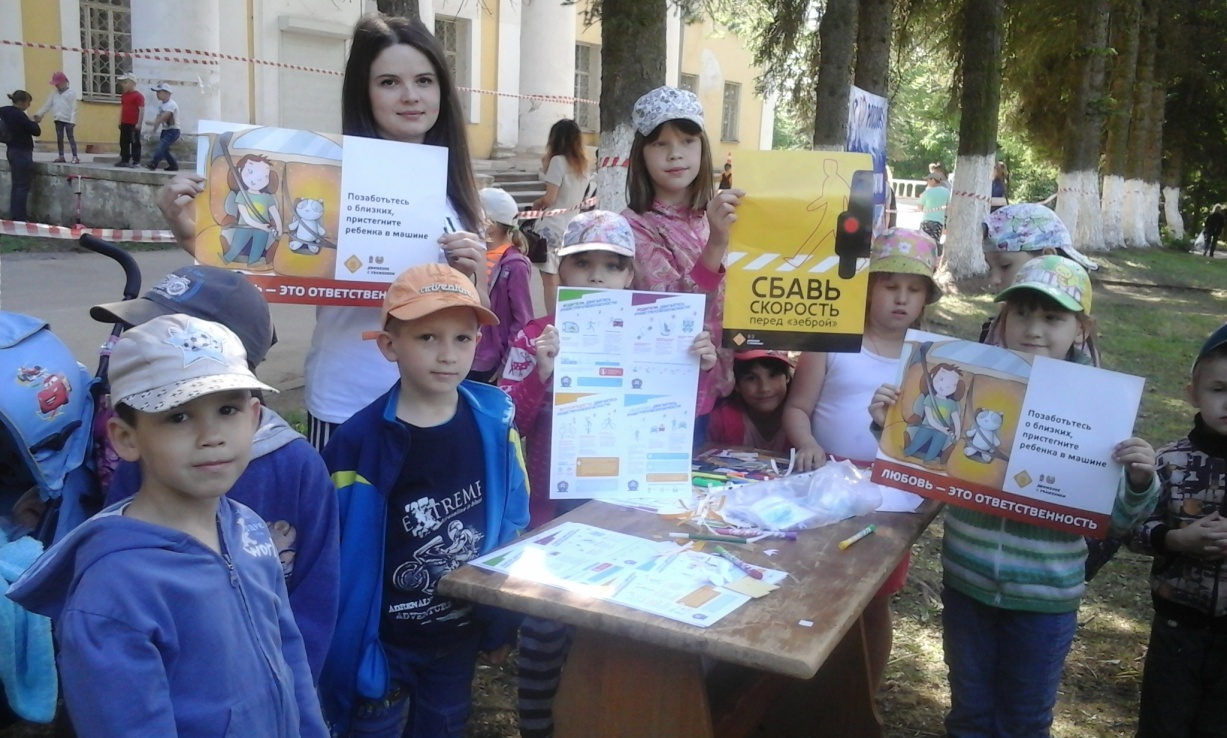 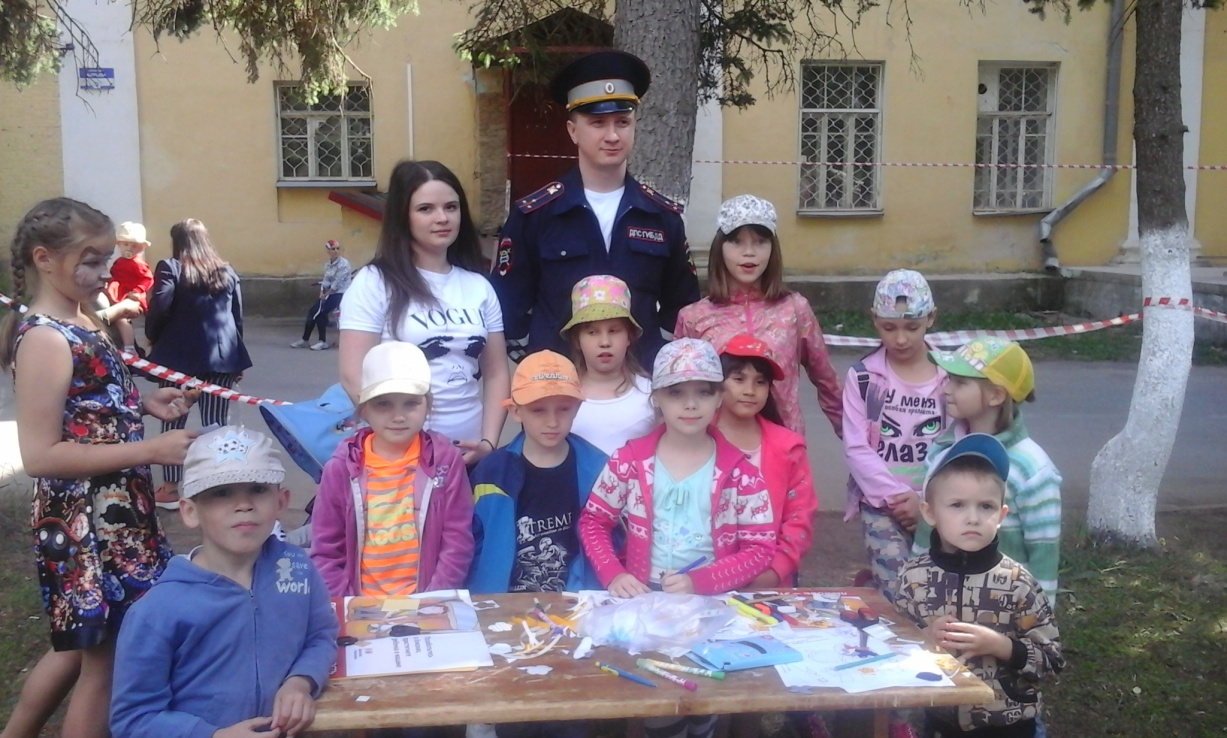 